Відділ освіти виконкому Інгулецької районної у місті ради  Комунальний комбінований дошкільний навчальний заклад  № 207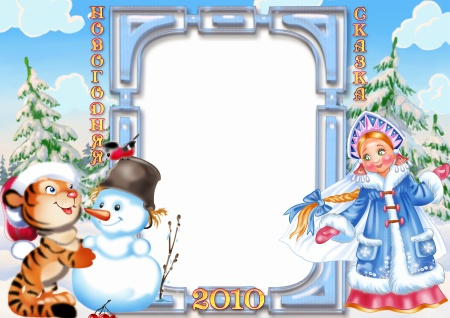 КАЗКОВА  ЗУСТРІЧ  ПІД  НОВИЙ РІК                                                                          ВИХОВАТЕЛІ:Калініна І.А.Величкевич В.М.м. Кривий Ріг 2013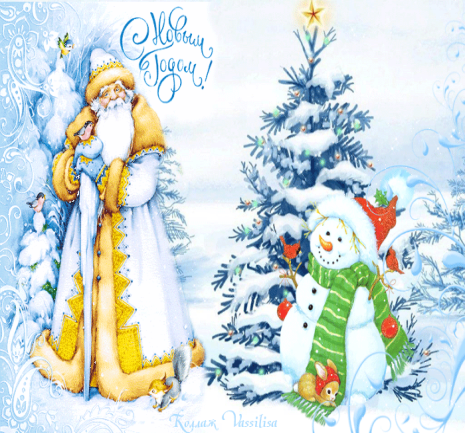 Хід свята:                Разом з ведучою заходять двоє дітей під музику1 дит. Сьогодні весело у нас -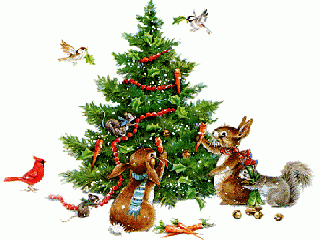 Ми Новий Рік зустрічаємо,І всіх , хто в залі є в цей час,Ми гаряче вітаємо.2дит. Ялинка сяє від прикрас І зал горить вогнями.Всіх друзів просимо до нас Зустрічати свято з нами.Ведуча: Нині свято Новорічне,Але свято це - незвичне, Всі сніжинки-веселинкиІ звірята лісовіКруг ялинки зустрічаються,Всі в казках разом збираються.Ось послухайте, будь-ласка,Розпочинається Новорічна казка.  Звучить музика, пісня «Новий рік » В.Сердючка (діти в карнавальних костюмах вбігають до зали, танцюють).Дитина: За вікном біліє сніг, падають сніжинки,А у залі гомін ,сміх, танці круг ялинки.На ялинку подивіться, у якій вона красі,Тож давайте веселитись, в хоровод підемо всі.ХОРОВОД «В лесу родилась елочка» (Влітає Півник)Півник: Ку-ку-ріку, ку-ку-рік!Я - відважний чоловік.В мене шпори, гребінець —Ось який я молодець.Крила, хвіст я гарні маю,Затанцюю за спиваюПівник , танцює.(Виходить Лисичка, заховалась за Півнем, виглядає і співає пісню:)Лисичка: Чую, чую голосок,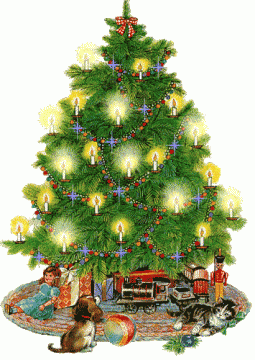 Буде ласий тут шматок.Півник:Лиско,мене не чіпай,.	Лиско, Півню спокій дай!Лисичка: Хто б до тебе тут чіпався,Навіщо Півень мені здався.Ти общипаний, худий,І не модний ось який.Кажуть, нині у Європі Модні індики в сиропі.Півник:Ой,як гарно казка склалась,Навіть Лиска не чіплялась. (Лисичка бере Півня за руки і танцює)Танго Лисички і Півника. Ведуча: Щось тріщить, шумить, гуде - Це Ведмідь на свято йде.Гляньте, як він нарядився,Причесався і умився Одягнув новий жакет І сміливо йде вперед. Ведмідь: Заходить Ведмідь з транзистором в руці, слухає...  Нумо, друзі, не шуміть І хвилиночку заждіть.Ось Кличко на рингу б'ється.Ой і молодець, ура!Перемога у Кличка!( Ведмідь в боксерських перчатках бокс показує)Ведуча: Що ж, Ведмідю, волохатий,Просимо й тебе на свято.Ведмідь: 3 Новим Роком всіх вітаю.Вам здоров'я всім бажаю.Не хворійте ані дня,Ви і вся ваша рідня. Ведуча: Мишка -модниця біжить,Сукня з шовку шелестить,На високих каблуках - Сумка й віяло в руках. ( Вибігає Мишка, а за нею нишком іде Кіт).Ведуча:Враз	за Мишкою у	слідПрив'язался Кіт-Воркіт.                                                                                   Ведуча:Вже	наш Коцький	паном	став.Віллу він собі придбав.Із басейном, синім дахом,А казали, що невдаха. Він на свято поспішає,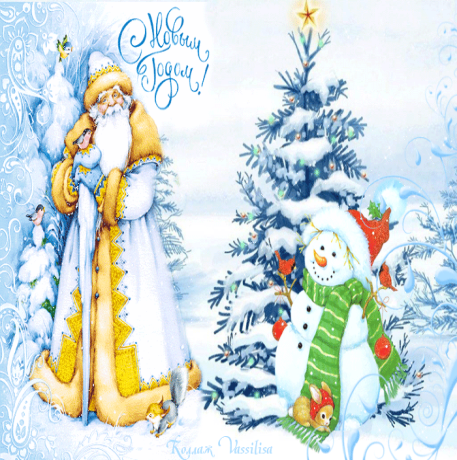 Для усіх гостинця має.Кіт-Воркіт: Люба Мишко, постривай,Ти, красуне, не тікай.У садочку карнавал - Просимо й тебе на бал.Мишка:Дякую уклінно вам,Хай щастить усім гостям.Кіт з Мишкою танцюють рок-н-рол.Ведуча: діти ми тут спивали танцювали.но що свято без дідуся Мороза. Давайте покличемо дідуся Мороза.(звуть и з’являєтся Клоун Трік).                                                                                                                 Ведуча: А це що за гість такий Загадковий чарівний ТрікЗнову я до вас прийшли,                                                                                       Нові жарти приніс!Ведуча:Ти, Трік, бува, не захворів? Як жарти можна нести у руках? Це ж неможливо!                                                                            Трік: Да в мене в руках(Дістає бубон, грає.).Трік. Малята, з бубном в колі вмієте гратися? Ставайте скоріше, будете мене  вчити.Гра “Веселий бубон”. Трік. А ще я знаю багато загадок тільки читати не вмію.Ведуча. То нехай батьки прочитають твої загадки ,а ми повідгадуємо. (Батьки читають записані на бантиках зимові загадки, діти відгадують їх та отримують призи. Бантиками з відгаданими загадками клоуни прикрашають ялинку).Трак (знаходить лист). А це що таке? Хто зуміє таке прочитати? (Біжить до гостей). Мамо, мамо, прочитайте, будь ласка! (Мама читає листа).Лист від Діда Мороза Я, Дід Мороз, вітаю всіх!Я радий чути спів і сміх, Прийшов би я до вас раденько, Та маю справ ще багатенько. Тож пропоную вам, малята ще трішки мене почекати.                                                                               Трік: піду пошукаю діда Мороза.Грає музика (для Мальвіни та Буратіно)Ведуча: Поспішають на гостини Буратіно і Мальвіна.Вбігають Буратіно і МальвінаБуратіно: Я веселий хлопчик і смішний Маю носик довгий,ще й ключик золотий. Всім відома книжка і картина Про малого Буратіно. 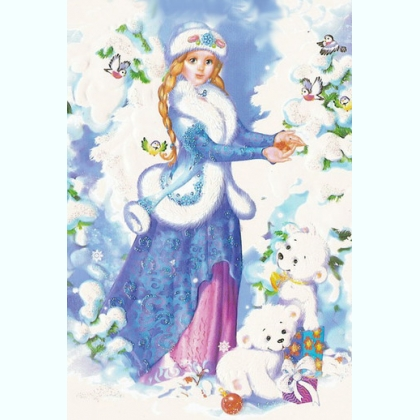 А подружка моя Мальвіна.Мальвіна:	Я- дівчинка гарненькаЗ блакитними очима Буду танцювати З гарним Буратіно.Танок Буратіно і Мальвіни.Ведуча: ще завітали до нас на свято східні красуні зі своїм султаном.                                                                                                      Танок:східних красунь.Ведуча: Де ж це Дід Мороз блукає?Мабуть шлях до нас шукає.Всі гукайте-но скоріше Голосніше, веселіше.Діти гукають Діда Мороза.Ведуча:	Гляньте, що це за таксі 200 й 14 - що за номер?(Дід Мороз мчить на самокаті)Мчить водій, пищать педалі,Вже горілим чути в залі,                                                                                                    їх ДАІ не зупиняло,Честь уклінно віддавало.Заїжджає Дід Мороз .Дід Мороз :	Добрий день , малята, і шановні гості.Ви нас уже чекали ? Я  до вас щосили мчав, Так боялися запізнитись, бо хотів веселитись.З Новим Роком Вас вітаю, щастя та добра бажаю.                                              Ведуча: Добрий день дідусь Мороз. Наші діти тобі приготували пісеньку.                                                                                                              Пісня «Добрий дід ,дід Мороз»(діти стають на півколо)дід Мороз:А де заблукала моя онучка Снігуронька.Снігуронька:	                                                                                                  Я - снігурочка маленька -Народилася в сніжку. Вишивала мені ненька Зірочки на кожушку. Мій дідусь приніс дарунки,Його звати Дід Мороз.В нього є цукерки в клунку,Ще і казок цілий віз.Пісня «Серебряный букет из искристых снежинок»(дарує сніжинки, діти з ним танцюють)Дід Мороз :	 Щось красуня ялинка у вас не весела.                                               Так, це ж я, Дід Мороз - чарівник.Мене знають усі діти на світі.Скажем разом : раз, два, три - ялиночка гори !                                                                                                                  ХОРОВОД «Під новий рік».Дід Мороз :	Дуже віршики люблю,Хто їх вчить, того хвалю. Діти читають вірші Сергій С.,                                                                                                                                                                                                                                                                                                                                                                                                                                                                                                                                                                                                                                                                                                                                                                                                                                                                                                                                                                                                                                                                                                                                                                                                                                                                       Діана П. ,Кристина С.Діти читають віршики.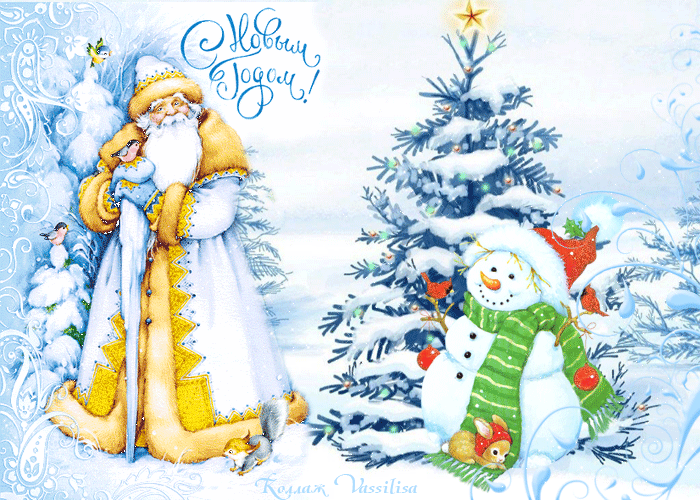 Дід Мороз :	Хто мені ще заспіває -Зараз настрій гарний має.Пісня «Стука нам у вікно»Дід Мороз :	Любі ви мої малята,Хочу з вами я пограти.Ігри з Дідом Морозом.«Перенеси іграшки» «Хто швидше привітається з дідом Морозом».                                «Прикрась ялинку»                                                                                        Ведуча: Ми для тебе приготували Сюрприз. Ти дуже полюбляєш солодке и діти заспівають тобі пісеньку. «СМАЧНА ПІСЕНЬКА».Дід Мороз :	Мені час з вами прощатися.                                                        Ведуча: Зачекай,а подарунки?                                                                                 Дід Мороз : Старий став,забув.  Ви усі знаєте,що я чарівник. Зараз я почаклую                                                                                                     Дід Мороз:Чари - бари,бари - рись. Чарівний мішок з’явись! (появляється мішок з подарунками. Дід Мороз бере подарунки).                                                                                                                           Дід Мороз: А зараз мішок мерщій у ліс.(Дід Мороз роздає подарунки та прощається.)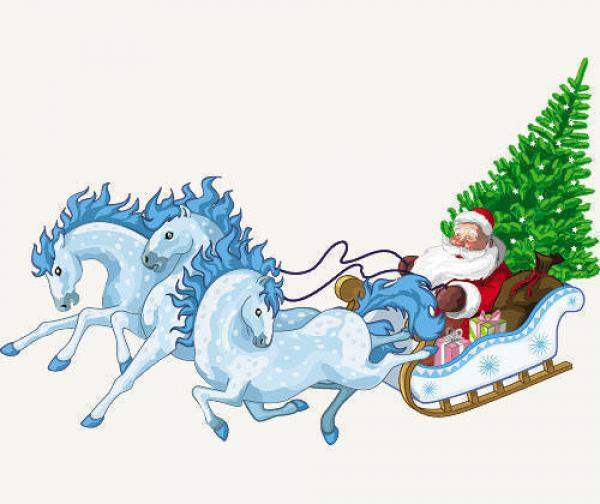 